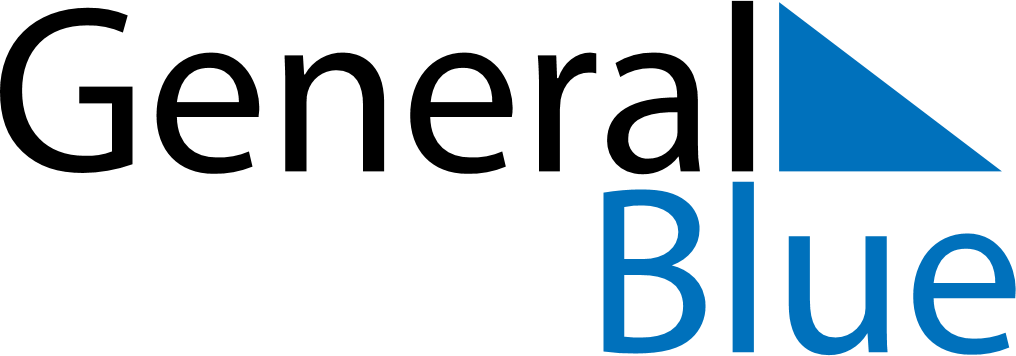 November 2019November 2019November 2019November 2019PhilippinesPhilippinesPhilippinesSundayMondayTuesdayWednesdayThursdayFridayFridaySaturday112All Saints’ DayAll Saints’ DayAll Souls’ Day34567889Birthday of Muhammad (Mawlid)101112131415151617181920212222232425262728292930Bonifacio Day